     Сотрудники полиции Отдела МВД России по Усть-Катавскому городскому округу провели мастер – класс по изготовлению снежинок и вязанию крючком   С соблюдением требований санитарно-эпидемиологической обстановки,  сотрудники полиции ОМВД России по Усть-Катавскому городскому округу приняли участие в акции «Полиция добрых дел»  посетили воспитанников «Центра помощи детям, оставшимся без попечения родителей». Инспектора по делам несовершеннолетних капитан полиции Светлана Шейкина и капитан полиции Елена Сысоева провели увлекательный мастер-класс по изготовлению ярких снежинок из фоамирана и вязанных крючком салфеток. Полицейские принесли с собой необходимые материалы, из которых ребята с их помощью изготовили для себя яркие аксессуары.   Во время проведения мастер-класса полицейские напомнили ребятам о важности соблюдения Правил дорожного движения, как необходимо вести себя в общественном транспорте, и где безопаснее всего переходить дорогу, особенно отметив важность наличия светоотражающих элементов на одежде. Также, разъяснили правила личной безопасности при использовании Интернет ресурсов и общении в социальных сетях.  Напомнили об опасности разглашения личных данных, рассказали о необходимости быть бдительными не только в реальной, но и виртуальной жизни.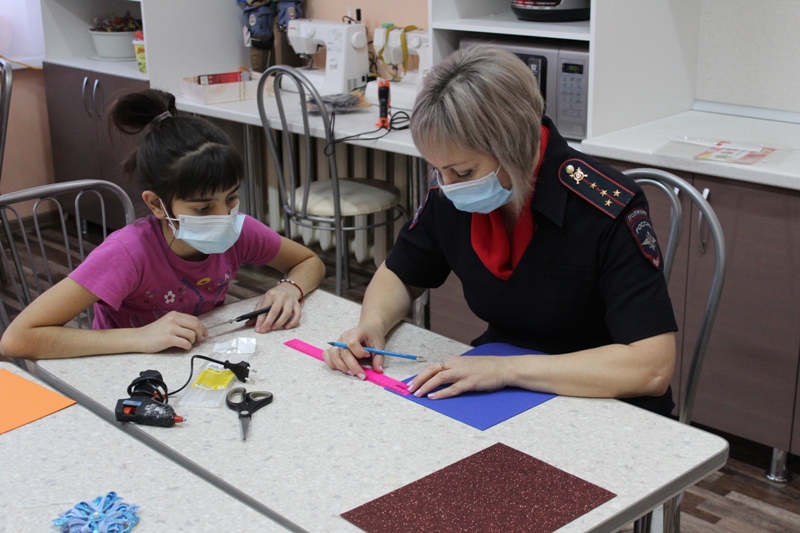 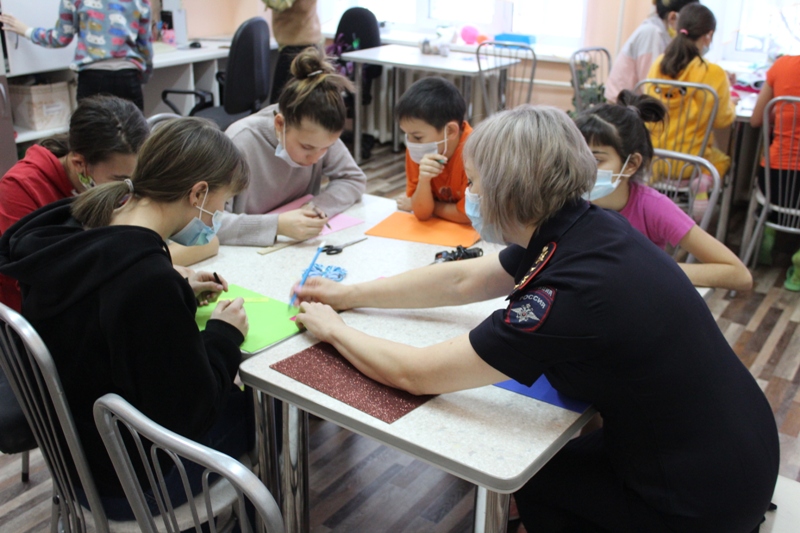 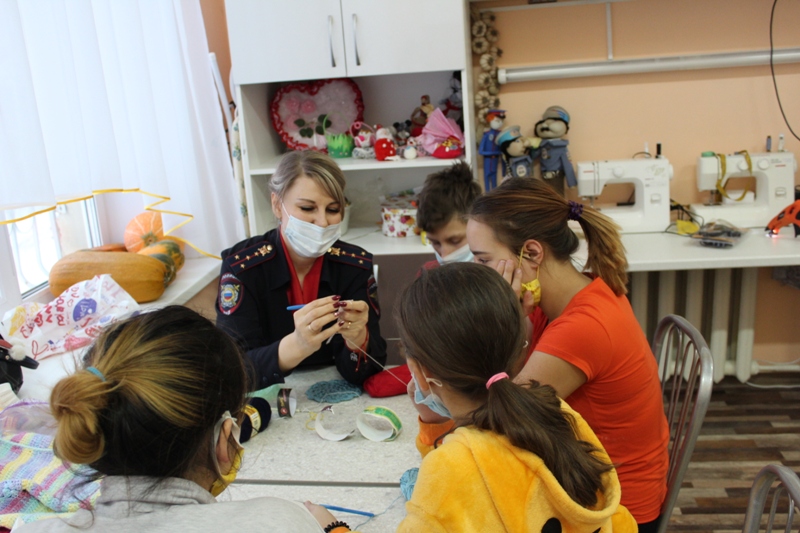 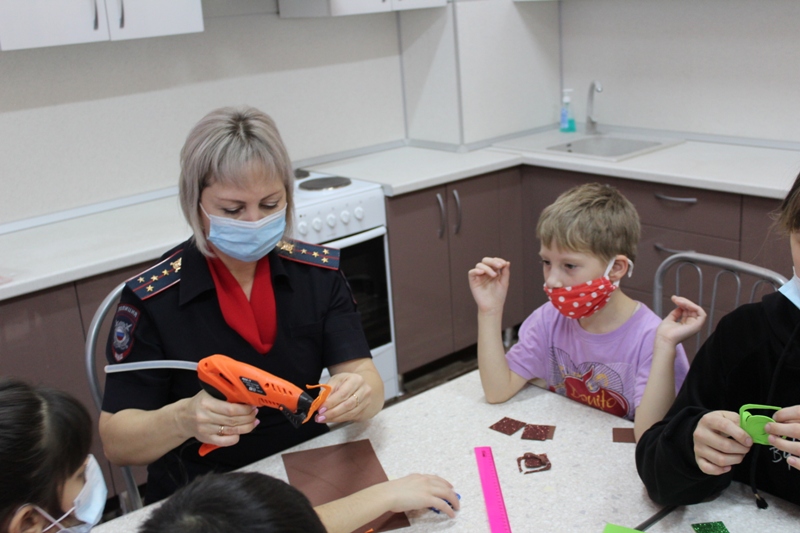 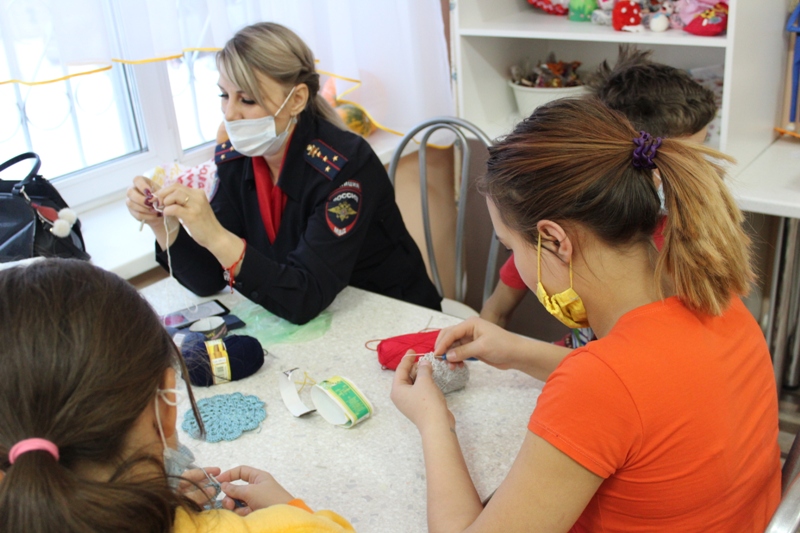 